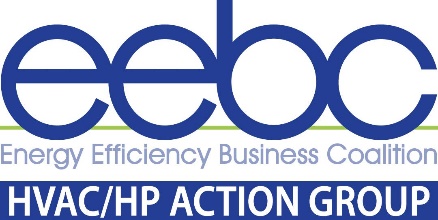 KICK-OFF MEETING DATE | October 14, 2021 | 3-4:00 pmMobilizing the HVAC/HP Supply Chain Together by 2030For HP/HVAC Contractors, Distributors, Manufacturers, and Industry StakeholdersThe mission of the HVAC/HP Action Group is to work together to accelerate and transition HVAC & HP sales by taking advantage of the market development happening in Colorado to reach shared utility, cities, and state electric and carbon-free goals by 2030______________________________________________AGENDA| Welcome | Agenda - Patricia Rothwell, EEBC | Anti-Trust Review| Introduce “Why these meetings” - the Purpose & Opportunities | Review Electrification Goals by 2030 | Beneficial Electrification League of Colorado  [BEL-CO]   “A conversation about heat pumps” presentation to HVAC/HP Distributors and Manufacturers| Colorado Energy Office Report May 2021 | Heat Pump Market Acceleration Project   Review 10 Top Barriers Identified in Colorado   How to Mobilize the HVAC/HP Supply Chain by 2030 | Testimonial | The Heat Pump Store - Jonathan Moscatello| HP Action Groups	| Contractors	| Distributor and Manufacturers	| Industry Stakeholders | Utilities| Open Forum Q&A and Discussion 